2017瓷娃娃全国病友大会义诊版块报名表报名须知 (如果资料提交有误，可能失去义诊机会呦～)：1、在线填写灵析报名表；或者填写纸质表格后，可以通过邮件、微信、QQ 、电话、邮寄等方式将信息发与我们。如果无法下载，可以联系工作人员通过电话登记报名信息。2、随表必须附上最近半年内脊柱X光片，提供最近一次腿部X光片，也可拍照发给瓷娃娃中心微信或qq，如果不能拍照的，可以邮寄片子到瓷娃娃罕见病关爱中心。（报名提交X光片示例）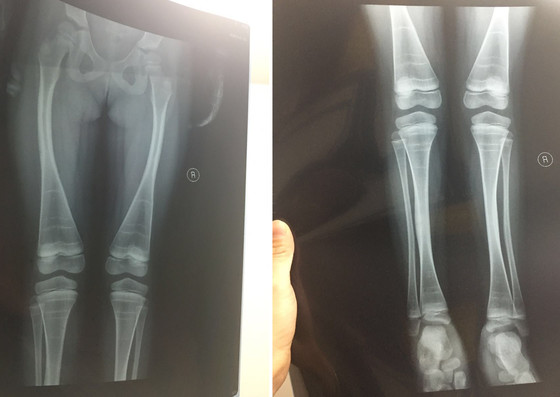 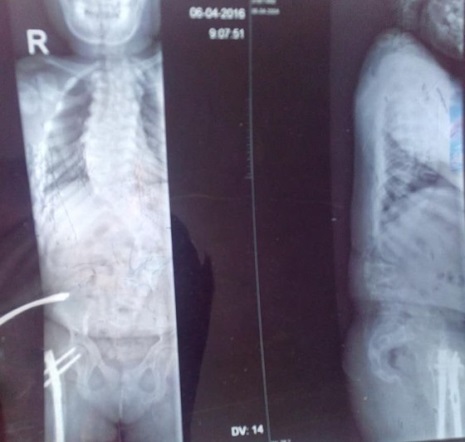 3、报名截止时间：2017年6月15日。4、提交报名表格不代表肯定入选义诊，请大家一定详细填写所有信息，报名截止后会进行筛选，工作人员会在7月15号之前通知入选病友家庭。5、义诊费用说明：所有专家均为免费看诊，瓷娃娃中心将尽力争取义诊所涉及的检查费用最大限度减免！因为参与义诊产生的交通、食宿费用、检查拍片费需由病友家庭自己承担。6、若未在瓷娃娃中心登记过病友信息，需先进行新病友登记（扫描下方二维码可进行登记），才可以进行报名。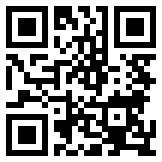 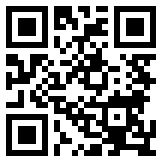 咨询电话：0531—62301230：010-63458713-804/805；咨询qq：3057664483，3313036503（瓷娃娃中心--小魏）微博：@瓷娃娃微信公众号：Chinadollscn（中文名称：瓷娃娃）咨询微信：13241424808咨询时间：周一至周五10：00-18:00 （法定节假日休息）邮寄地址：北京市丰台区南三环东路6号嘉业大厦B座603室（邮编100079）（请随表附上最近半年内脊柱X光片，最近一次腿部X光片。）患者姓名性别出生日期出生日期籍贯籍贯身份证号身份证号身份证号残疾证号残疾证号残疾证号残疾证号家庭住址家庭住址家庭住址电话电话电话 QQ微信 QQ微信 QQ微信邮箱邮箱邮箱父亲姓名父亲姓名父亲姓名父亲姓名年龄年龄文化水平文化水平文化水平文化水平职业职业职业电话电话母亲姓名母亲姓名母亲姓名母亲姓名年龄年龄文化文化文化文化职业职业职业电话电话知情同意知情同意本机构对本表所有收集的信息有保密的责任，仅作为内部档案留存，在未经患者本人及其监护人同意的情况下绝对不会公开使用。患者本人及监护人  同意/  不同意 本机构及合作机构拍摄和使用影像资料用于公益宣传而非商业行为。患者或监护人签字处：日期：本机构对本表所有收集的信息有保密的责任，仅作为内部档案留存，在未经患者本人及其监护人同意的情况下绝对不会公开使用。患者本人及监护人  同意/  不同意 本机构及合作机构拍摄和使用影像资料用于公益宣传而非商业行为。患者或监护人签字处：日期：本机构对本表所有收集的信息有保密的责任，仅作为内部档案留存，在未经患者本人及其监护人同意的情况下绝对不会公开使用。患者本人及监护人  同意/  不同意 本机构及合作机构拍摄和使用影像资料用于公益宣传而非商业行为。患者或监护人签字处：日期：本机构对本表所有收集的信息有保密的责任，仅作为内部档案留存，在未经患者本人及其监护人同意的情况下绝对不会公开使用。患者本人及监护人  同意/  不同意 本机构及合作机构拍摄和使用影像资料用于公益宣传而非商业行为。患者或监护人签字处：日期：本机构对本表所有收集的信息有保密的责任，仅作为内部档案留存，在未经患者本人及其监护人同意的情况下绝对不会公开使用。患者本人及监护人  同意/  不同意 本机构及合作机构拍摄和使用影像资料用于公益宣传而非商业行为。患者或监护人签字处：日期：本机构对本表所有收集的信息有保密的责任，仅作为内部档案留存，在未经患者本人及其监护人同意的情况下绝对不会公开使用。患者本人及监护人  同意/  不同意 本机构及合作机构拍摄和使用影像资料用于公益宣传而非商业行为。患者或监护人签字处：日期：本机构对本表所有收集的信息有保密的责任，仅作为内部档案留存，在未经患者本人及其监护人同意的情况下绝对不会公开使用。患者本人及监护人  同意/  不同意 本机构及合作机构拍摄和使用影像资料用于公益宣传而非商业行为。患者或监护人签字处：日期：本机构对本表所有收集的信息有保密的责任，仅作为内部档案留存，在未经患者本人及其监护人同意的情况下绝对不会公开使用。患者本人及监护人  同意/  不同意 本机构及合作机构拍摄和使用影像资料用于公益宣传而非商业行为。患者或监护人签字处：日期：本机构对本表所有收集的信息有保密的责任，仅作为内部档案留存，在未经患者本人及其监护人同意的情况下绝对不会公开使用。患者本人及监护人  同意/  不同意 本机构及合作机构拍摄和使用影像资料用于公益宣传而非商业行为。患者或监护人签字处：日期：本机构对本表所有收集的信息有保密的责任，仅作为内部档案留存，在未经患者本人及其监护人同意的情况下绝对不会公开使用。患者本人及监护人  同意/  不同意 本机构及合作机构拍摄和使用影像资料用于公益宣传而非商业行为。患者或监护人签字处：日期：本机构对本表所有收集的信息有保密的责任，仅作为内部档案留存，在未经患者本人及其监护人同意的情况下绝对不会公开使用。患者本人及监护人  同意/  不同意 本机构及合作机构拍摄和使用影像资料用于公益宣传而非商业行为。患者或监护人签字处：日期：本机构对本表所有收集的信息有保密的责任，仅作为内部档案留存，在未经患者本人及其监护人同意的情况下绝对不会公开使用。患者本人及监护人  同意/  不同意 本机构及合作机构拍摄和使用影像资料用于公益宣传而非商业行为。患者或监护人签字处：日期：本机构对本表所有收集的信息有保密的责任，仅作为内部档案留存，在未经患者本人及其监护人同意的情况下绝对不会公开使用。患者本人及监护人  同意/  不同意 本机构及合作机构拍摄和使用影像资料用于公益宣传而非商业行为。患者或监护人签字处：日期：患者是否做过基因检测是/ 否是/ 否检测医院/机构检测时间检测时间家庭是否有其他成骨不全症患者是/ 否是/ 否与患者关系脊柱畸形情况，有无鸡胸：脊柱畸形情况，有无鸡胸：四肢畸形情况：四肢畸形情况：四肢畸形情况：能否站立、行走，是否使用辅助器具、辅具类型：能否站立、行走，是否使用辅助器具、辅具类型：能否站立、行走，是否使用辅助器具、辅具类型：能否站立、行走，是否使用辅助器具、辅具类型：迄今接受过哪些方面治疗（药物、手术、康复等），请尽量详细描述治疗经过：迄今接受过哪些方面治疗（药物、手术、康复等），请尽量详细描述治疗经过：迄今接受过哪些方面治疗（药物、手术、康复等），请尽量详细描述治疗经过：迄今接受过哪些方面治疗（药物、手术、康复等），请尽量详细描述治疗经过：迄今接受过哪些方面治疗（药物、手术、康复等），请尽量详细描述治疗经过：迄今接受过哪些方面治疗（药物、手术、康复等），请尽量详细描述治疗经过：迄今接受过哪些方面治疗（药物、手术、康复等），请尽量详细描述治疗经过：迄今接受过哪些方面治疗（药物、手术、康复等），请尽量详细描述治疗经过：迄今接受过哪些方面治疗（药物、手术、康复等），请尽量详细描述治疗经过：听力下降情况是 / 否听力下降情况是 / 否牙齿情况：牙齿情况：牙齿情况：身高身高体重体重选择义诊时间选择义诊时间  2017年8月3号全天  2017年8月4号全天  2017年8月3号全天  2017年8月4号全天  2017年8月3号全天  2017年8月4号全天是否报名8月5号大会开幕式及医学课堂是否报名8月5号大会开幕式及医学课堂 是 否 是 否